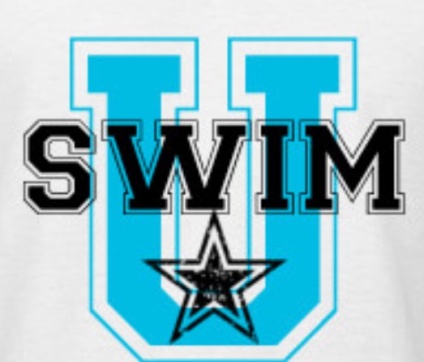 WHO?	Longview  HOME SCHOOL swim team is a non-competitive group that is geared towards swimmers who want to get or stay in competitive shape by learning the most up to date competitive techniques.		Beginner (14 & Under)					Every M/W  1:00-1:45 PM		Intermediate  (10 & Over)				Every M/W 1:45-3:00 PMTHESE ARE NOT SWIM LESSONS!  SWIMMERS MUST BE ABLE TO SWIM 1 LAP OF FREESTYLE WITH FACE IN THE WATER AND 1 LAP OF BACKSTROKE TO PARTICIPATE IN THE BEGINNER GROUP AND HAVE A WORKING KNOWLEDGE OF BREAST AND FLY TO PARTICIPAT IN THE INTERMEDIATE GROUPWHERE?	Longview Rec Center		2909 Commonwealth Drive		Spring Hill, TN 37174SESSION	Session I						Sept 5, 2018   –   Oct 31, 2018		Session II						Nov  5, 2018 –     Dec 19, 2018		Session III				 		Jan 7, 2019   –    March 13, 2019		Session IV						March 25, 2019-  May 22, 2019	PRICE?	$25 Registration Fee (1 time per year) *NEW - includes swim cap and t-shirtSession I						M/W class $140Session II	No class 11/19, 11/21		M/W 	class	$100Session III	`					M/W  class $160Session IV						M/W  class $145 The Home School swim program is a non-competitive training group.  Swimmers will learn correct competitive swimming techniques for all four competitive stroke, turns and dives.  High School Swimmers can receive a P.E credit for participatingOnline registration at EXCELAQUATICS2.ORG opens July 15, 2018 and spots are LIMITED!Please contact Dawn Van Ryckeghem at coachdawn@excelaquatics.org with questions.  